Stand 01.07.2021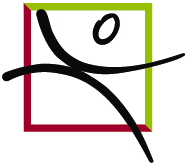 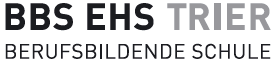 Anmeldung zum integrierten BerufspraktikumName:  Vorname: Anschrift:Klasse: Zweiter Ausbildungsabschnitt In den Schuljahren beabsichtige ich mein integriertes Berufspraktikum in folgender Einrichtung (gemäß vorliegender Kooperationsvereinbarung) abzuleisten:Anschrift der Einrichtung: Straße:		      Ort:			      Telefon, Fax:		      Praxisanleitung im integrierten Berufspraktikums: Mit der Einrichtung liegt ein hauptberufliches Beschäftigungsverhältnis als:   mit einem Stundenumfang von mindestens 50 Prozent einer vollen Stelle vor.Der Nachweis zur berufspädagogischen Fort- und Weiterbildung, gem. § 9, Abs. 1 Fachschulverordnung Sozialwesen (vom 2. Februar 2005 / zuletzt geändert durch die Verordnung vom 30.06.2020) sowie der Google-Routenplaner (Entfernung Fachschule und Einrichtung) liegt dieser Anmeldung bei O von der Fachschule auszufüllen!Über Änderungen werde ich die Schule umgehend informieren.Ich bitte um Genehmigung zum integrierten Berufspraktikum in der oben genannten Einrichtung.Trier, 	____________________________							            Fachschüler/inAbgabe der Anmeldung bis spätestens erster Schultag im 2. Ausbildungsabschnitt! Kenntnisnahme durch die/den KlassenleiterIn: ___________     _______________________                                                                                   Datum                   Unterschrift____________________________________________________________________________								Dem Antrag wird zugestimmt.Trier, _____________              				         ________________________								         Bereichsleitung FachschulenStand 01.07.2021